Videos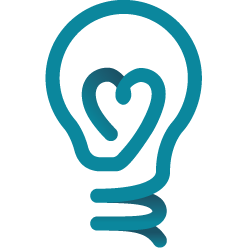 https://www.ted.com/talks/peter_singer_the_why_and_how_of_effective_altruismPeter Singer – The why and how of Effective Altruismhttps://www.ted.com/talks/will_macaskill_how_can_we_do_the_most_good_for_the_worldWill MacAskill – What are the most important moral problems of our time?Research/Articleshttps://www.givewell.org/charities/top-charitiesCharities recommended by Give Well (EA research organization) https://www.effectivealtruism.org/articles/cause-profile-global-health-and-development/Profile on why Global Health and Development is a cause to fight forhttps://80000hours.org/career-guide/world-problems/World’s most pressing problems and your careerhttps://blog.givewell.org/2018/11/26/our-updated-top-charities-for-giving-season-2018/Top Charities recommendation 2018 update by Give Wellhttps://docs.google.com/spreadsheets/d/1EM0CCg9tvCCtEoY-QVAi6vn9EYTlL66jHgAREN1fFV0/edit#gid=1882920000Giving Season 2018 large decision Google Sheethttps://forum.effectivealtruism.org/posts/q7s8v7LjAdcYXAyAs/using-a-spreadsheet-to-make-good-decisions-five-examplesHow to use a spreadsheet to make good (giving) decisionshttps://www.givewell.org/how-we-work/our-criteria/cost-effectiveness/comparing-moral-weightsHow to use moral weightsPodcasts:https://samharris.org/podcasts/being-good-and-doing-good/Will MacAskill on Sam Harris’ podcast, on being and doing goodhttps://80000hours.org/podcast/episodes/james-snowden-givewell-research/James Snowden on how GiveWell chooses the best charitiesMeetup:https://meetup.com/Effective-Altruism-Rotterdam/https://earotterdam.nl/